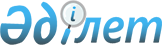 О Международном финансовом центре "Астана"Указ Президента Республики Казахстан от 19 мая 2015 года № 24.
      Сноска. Заголовок Указа в редакции Указа Президента РК от 25.12.2015 № 144.
       Подлежит опубликованию     
      в Собрании актов Президента и  
      Правительства Республики Казахстан
      В целях модернизации национальной экономики и соответствии со статьями 17-1, 19 Конституционного закона Республики Казахстан "О Президенте Республики Казахстан" ПОСТАНОВЛЯЮ:
      1. Создать Международный финансовый центр "Астана" (далее - Центр) на территории города Астаны. 
      2. Исключен Указом Президента РК от 25.12.2015 № 144.
      3. Правительству Республики Казахстан совместно с Национальным Банком Республики Казахстан: 
      1) обеспечить функционирование Центра с 1 января 2016 года с его размещением на территории Международной специализированной выставки ЭКСПО - 2017 с 1 января 2018 года; 
      2) до 1 июня 2015 года утвердить совместный план действий по созданию и развитию Центра на долгосрочную перспективу; 
      3) до 1 сентября 2015 года внести на рассмотрение Мажилиса Парламента Республики Казахстан проект Закона Республики Казахстан: 
      направленный на обеспечение создания и функционирования Центра, в том числе предусматривающий регулирование отношений между участниками Центра на основе стандартов ведущих мировых финансовых центров, принципах и нормах английского права с использованием английского языка в делопроизводстве Центра, в том числе судопроизводстве;
      предусматривающий создание в Центре финансового суда с привлечением иностранных судей при рассмотрении споров, в том числе с правом рассмотрения инвестиционных споров;
      предусматривающий для участников Центра освобождение на 10 лет от уплаты корпоративного подоходного налога по доходам, полученным на территории Центра, и индивидуального подоходного налога, облагаемого у источника выплаты по доходам, полученным в виде дивидендов, а также по доходам сотрудников участников Центра;
      определяющий условия возврата налога на добавленную стоимость при покупке товаров на территории Центра для сотрудников-нерезидентов Республики Казахстан участников Центра;
      предусматривающий создание условий для выпуска суверенных исламских ценных бумаг;
      предусматривающий возможность привлечения участниками Центра иностранной рабочей силы без получения разрешения;
      предусматривающий возможность предоставления иных льгот и преференций для участников Центра;
      направленный на приведение законодательства Республики Казахстан в соответствие со стандартами ведущих мировых финансовых центров;
      4) исключен Указом Президента РК от 25.12.2015 № 144;
      5) внести предложение по созданию Совета по управлению Центром при Президенте Республики Казахстан; 
      6) принять меры по регистрации с 1 января 2016 года организаций в качестве участников Центра с их фактическим размещением на территории Международной специализированной выставки ЭКСПО - 2017 с 1 января 2018 года; 
      7) принять меры по передаче с 1 января 2018 года отдельных объектов Международной специализированной выставки ЭКСПО - 2017 для обеспечения функционирования Центра, а также подготовке офисных помещений для размещения Центра и его участников, с освобождением от арендной платы на срок до 2 лет;
      8) определить 5 наиболее привлекательных в инвестиционном плане компаний акционерного общества "Фонд национального благосостояния "Самрук-Казына" для проведения их IPO в размере не менее 25 % к размещенным акциям для широкого круга инвесторов (отечественных и международных) на организованном рынке Республики Казахстан; 
      9)  ввести безвизовый режим сроком до 30 дней для граждан стран-членов Организации экономического сотрудничества и развития (ОЭСР), Объединенных Арабских Эмиратов, Малайзии и Республики Сингапур; для сотрудников Центра, сотрудников участников Центра и членов их семей установить специальный визовый режим сроком до 5 лет; 
      10) принять необходимые меры по организации работы по принципу "одного окна" акционерным обществом, созданным для обеспечения деятельности Центра, по оформлению трудовых виз сотрудникам Центра, сотрудникам участников Центра и членам их семей; 
      11) принять необходимые меры по обеспечению прямого воздушного сообщения между городом Астаной и ведущими международными финансовыми центрами путем поэтапной либерализации условий воздушных перевозок в аэропорт Астаны для иностранных перевозчиков по принципу "открытого неба".
      Сноска. Пункт 3 с изменением, внесенным Указом Президента РК от 25.12.2015 № 144.


       4. Исключен Указом Президента РК от 25.12.2015 № 144.
      5. Национальному Банку Республики Казахстан: 
      1) принять меры по созданию акционерного общества для обеспечения деятельности Центра с представительствами за пределами Республики Казахстан, привлечением высококвалифицированных иностранных работников на руководящие должности (в сфере управления международными финансовыми центрами, проведения аудита и других сферах);
      1-1) принять меры по созданию юридического лица - органа, осуществляющего регулирование финансовых услуг и связанной с ними деятельности в Центре (комитета Центра);
      2) принять меры, направленные на вхождение Центра до 2020 года в число 10 лучших азиатских финансовых центров и 30 ведущих мировых финансовых центров по версии Global Financial Centres Index; 
      3) принять меры по заключению соглашений о стратегическом партнерстве с ведущими международными финансовыми центрами; 
      4) принять меры для локализации управляющих Национальным фондом Республики Казахстан на территории Центра; 
      5) совместно с автономной организацией образования "Назарбаев Университет" принять меры по разработке комплекса специализированных образовательных программ для Центра; 
      6) исключен Указом Президента РК от 25.12.2015 № 144;
      7) исключен Указом Президента РК от 25.12.2015 № 144;
      8) исключен Указом Президента РК от 25.12.2015 № 144;
      9) принять иные меры, вытекающие из настоящего Указа.
      Сноска. Пункт 5 с изменениями, внесенными Указом Президента РК от 25.12.2015 № 144.


       5-1. Национальному Банку Республики Казахстан после государственной регистрации акционерного общества, создаваемого для обеспечения деятельности Центра, в установленном законодательством Республики Казахстан порядке до 1 января 2016 года принять меры по передаче прав владения и пользования пакетом акций данного акционерного общества Министерству финансов Республики Казахстан.
      Сноска. Указ дополнен пунктом 5-1 в соответствии с Указом Президента РК от 25.12.2015 № 144.


       6. Контроль за исполнением настоящего Указа возложить на Администрацию Президента Республики Казахстан. 
      7. Настоящий Указ вводится в действие со дня подписания. 
					© 2012. РГП на ПХВ «Институт законодательства и правовой информации Республики Казахстан» Министерства юстиции Республики Казахстан
				
Президент
Республики Казахстан
Н. Назарбаев